Уважаемый обучающийся, все работы выполняются в рабочих тетрадях по математике. Работа выполняется синей пастой. Тема: Произведения синусов и косинусов.Цели: ознакомить обучающихся с новой группой тригонометрических формул и показать их применение при выполнении упражнений; воспитание ответственного отношения к учебе и подготовки к занятиям.1. Записать формулы. Выучить. 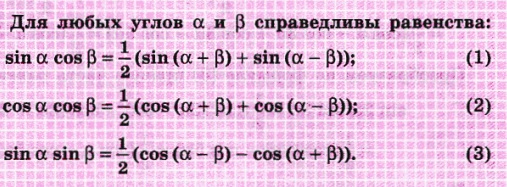 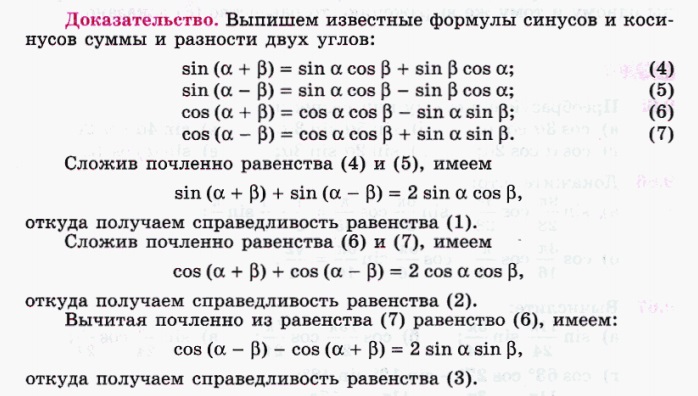 2. Рассмотрим решения примеров.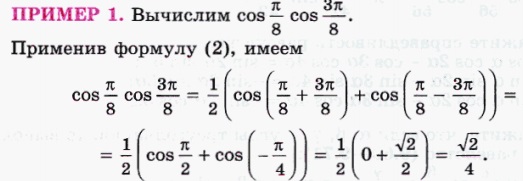 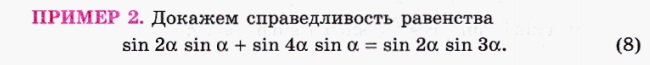 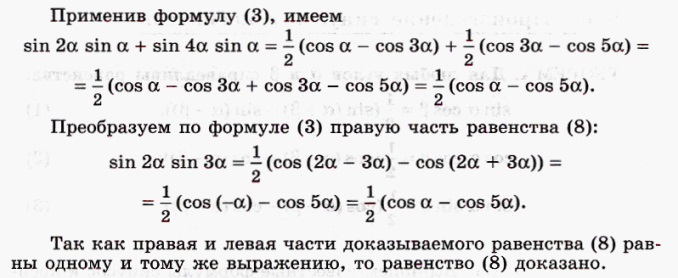 Разберем еще несколько примеров использования формул произведения синусов, косинусов и синуса на косинус, чтобы было понятно, как применяются рассматриваемые формулы для конкретных углов.Начнем с того, что проверим справедливость, например, формул произведения синусов. Для этого возьмем , и убедимся, что для этих углов совпадают значения правой и левой частей равенства . 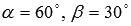 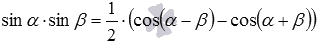 Имеем  (при необходимости обращайтесь к таблице значений синуса, косинуса, тангенса и котангенса), и
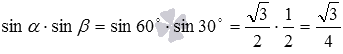 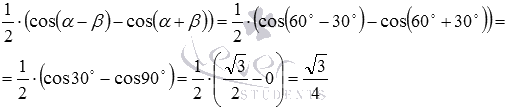 Так как мы получили одинаковые значения, то формула произведения синусов справедлива для данных углов.В некоторых случаях формулы произведения позволяют вычислять значения тригонометрических выражений. Рассмотрим следующий пример: Вычислите точное значение произведения синуса 75 градусов и косинуса 15 градусов.Решение: Точные значения  и  нам неизвестны, поэтому мы не можем непосредственно вычислить требуемое значение. Однако ответить на вопрос задачи нам позволяет формула произведения синуса и косинуса. Действительно, сумма углов 75 и 15 градусов равна 90 градусов, а их разность равна 60 градусов, для данных углов мы знаем точные значения всех тригонометрических функций.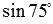 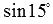 Итак,
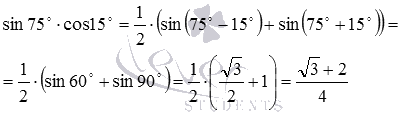 3. Выполнить задания.1) Установите соответствие: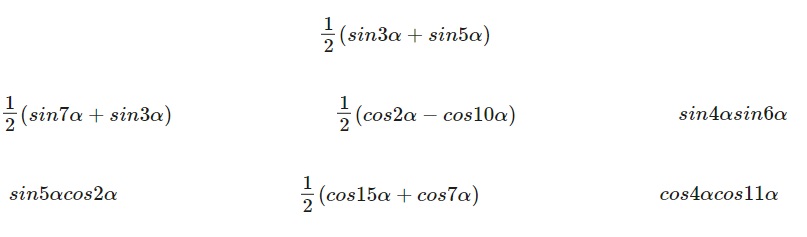 2) Запишите верное выражение: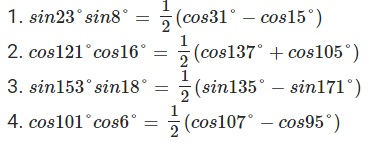 4. Домашнее задание: Выполнить № 9.66, 9.67.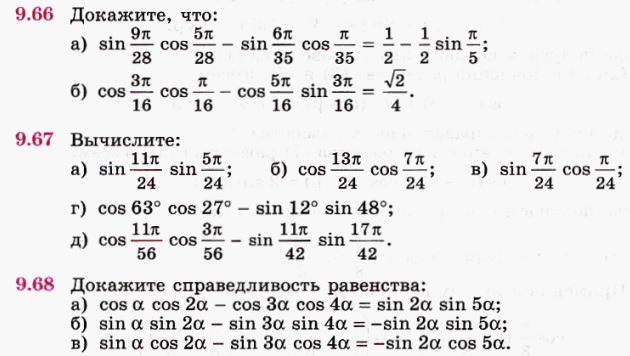 Выполненные задания присылать с указанием группы и фамилииэл. почта: masha_fin@mail.ru